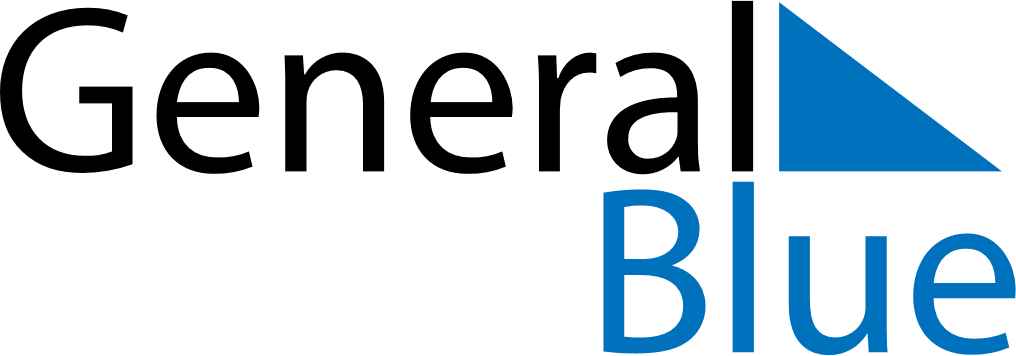 May 2026May 2026May 2026May 2026MadagascarMadagascarMadagascarMondayTuesdayWednesdayThursdayFridaySaturdaySaturdaySunday1223Labour Day4567899101112131415161617Ascension Day18192021222323242526272829303031Africa Day
Whit MondayFeast of the Sacrifice (Eid al-Adha)